Woof Pack Dog Rescue Foster Contract 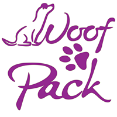 The purpose of foster care is to allow a dog to live in a home environment while awaiting permanent placement, permitting the Foster Family to evaluate the pet and to work with the pet to reincorporate him or her back into a home environment.  A home environment is less stressful on the pet than a boarding facility or shelter.  The exposure the pet gets from being treated as "one of the family" (walks, outings, etc...) often speeds up the adoption process.

Woof Pack considers our Foster Families to be essential to the welfare and proper placement of our pets, and wishes the experience to be enjoyable and free from misunderstandings.  Please note that we have the following guidelines:

The Foster Family will follow all relevant procedures and guidelines of Woof Pack regarding the pet placed in the foster home and will not make decisions or take actions regarding the pet's veterinary care or placement without prior approval from Woof Pack
The veterinarians working with Woof Pack bill Woof Pack directly for approved medical services provided to our pets.  Under no circumstance should the Foster Family expend funds for veterinary care unless approved by Woof Pack and will then be reimbursed.We can supply foster with food, collar, leashes and supplies deemed needed by Woof Pack Dog Rescue. Woof Pack is not responsible for reimbursement for any additional supplies. 
The Foster Family will provide the pet with humane care and maintain the pet in accordance with all current state, county and municipal laws and ordinances while the pet resides with the Foster Family.

The Foster Family will provide the pet with necessary exercise and will not keep the pet chained or restrained.  Woof Pack pets should not be kept as "outside only" pets unless prior approval has been received from Woof Pack.

The Foster Family agrees to provide the pet with adequate food, water, shelter, affection, socialization, exercise, medical assistance, and to strive to increase the adoptability of the pet.  If assistance with food is needed, Woof Pack will provide food upon request.

If the pet cannot be kept by the Foster Family, the Foster Family shall notify Woof Pack immediately.  The pet SHALL NOT BE SOLD, ABANDONED, RELINQUISHED TO A SHELTER OR POUND OR ANY THIRD PARTY WITHOUT THE PRIOR APPROVAL OF CARE.

THE FOSTER FAMILY UNDERSTANDS THAT CARE AND ITS REPRESENTATIVES HAVE LIMITED INFORMATION REGARDING THE TEMPERAMENT OF THE PET OR ITS HABITS.  THE FOSTER FAMILY WILL TAKE ALL REASONABLE PRECAUTIONS (THROUGH THE USE OF CRATES, LEASHES, SUPERVISION AND COMMON SENSE) TO ENSURE THE PET DOES NOT RUN LOOSE, BECOME A NUISANCE, DESTROY PROPERTY, INJURE OR BE INJURED BY ANOTHER ANIMAL OR INJURE OR BE INJURED BY ANY PERSON.

The pet is and shall remain the property of Woof Pack and may be removed by Woof Pack from the Foster Family at any time and without prior notice.

The Foster Family agrees to be courteous, helpful and honest to potential adopters and to fully cooperate in accommodating those who wish to see the pet. 

In the event the Foster Family wishes to permanently adopt the pet, a Woof Pack Adoption Contract must be submitted to Woof Pack along with the requested adoption fee.

The Foster Family should insure that all of its pets are up to date on their vaccinations (including, without limitation, Bordetella, parvo, corona, rabies, distemper) prior to bringing the pet into the foster home.

THE FOSTER FAMILY DOES HEREBY RELEASE, DISCHARGE AND HOLD HARMLESS WOOF PACK, AND ANY PERSON, FIRM OR CORPORATION CHARGED OR CHARGEABLE WITH LIABILITY TOGETHER WITH THEIR HEIRS, ADMINISTRATORS, EXECUTORS, SUCCESSORS AND ASSIGNS FROM ANY AND ALL CLAIMS, DAMAGES, COSTS, EXPENSES, LOSS OF SERVICES, ACTIONS OR CAUSES OF ACTION, WHETHER KNOWN OR UNKNOWN, BELONGING TO THE FOSTER FAMILY DUE TO ANY ACTION OR OCCURRENCE ARISING OUT OF OR IN CONNECTION WITH THE FOSTERING OF A PET FOR CARE.

BY SUBMITTING A FOSTER HOME APPLICATION YOU HAVE ACKNOWLEDGED YOUR AGREEMENT TO THE FOREGOING TERMS AND CONDITIONS. 

THANKS FOR HELPING US SAVE PETS LIVES!

Top of FormPersonal InformationName: Signature: Address: Phone: Email: Woof Pack Dog Rescue Rep